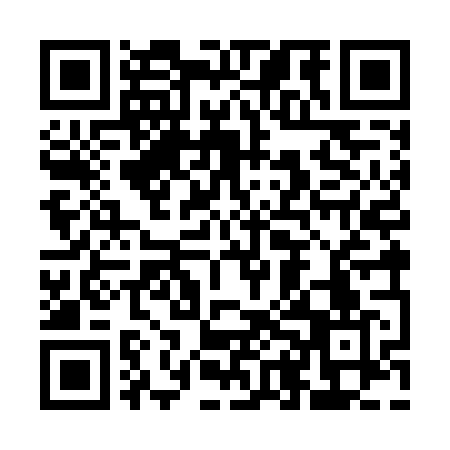 Prayer times for Brachipad Summer Home Area, Utah, USAMon 1 Jul 2024 - Wed 31 Jul 2024High Latitude Method: Angle Based RulePrayer Calculation Method: Islamic Society of North AmericaAsar Calculation Method: ShafiPrayer times provided by https://www.salahtimes.comDateDayFajrSunriseDhuhrAsrMaghribIsha1Mon4:135:561:315:339:0510:472Tue4:145:561:315:339:0510:473Wed4:155:571:315:339:0510:474Thu4:165:571:315:339:0410:465Fri4:175:581:315:339:0410:456Sat4:175:591:315:339:0410:457Sun4:185:591:325:339:0410:448Mon4:196:001:325:339:0310:449Tue4:206:011:325:339:0310:4310Wed4:226:011:325:339:0210:4211Thu4:236:021:325:339:0210:4112Fri4:246:031:325:339:0110:4013Sat4:256:041:325:339:0110:3914Sun4:266:051:325:339:0010:3815Mon4:276:051:335:338:5910:3716Tue4:286:061:335:338:5910:3617Wed4:306:071:335:338:5810:3518Thu4:316:081:335:338:5710:3419Fri4:326:091:335:328:5710:3320Sat4:336:101:335:328:5610:3221Sun4:356:111:335:328:5510:3022Mon4:366:111:335:328:5410:2923Tue4:376:121:335:328:5310:2824Wed4:396:131:335:318:5210:2625Thu4:406:141:335:318:5110:2526Fri4:426:151:335:318:5010:2427Sat4:436:161:335:318:4910:2228Sun4:446:171:335:308:4810:2129Mon4:466:181:335:308:4710:1930Tue4:476:191:335:308:4610:1831Wed4:496:201:335:298:4510:16